Weekly Calendar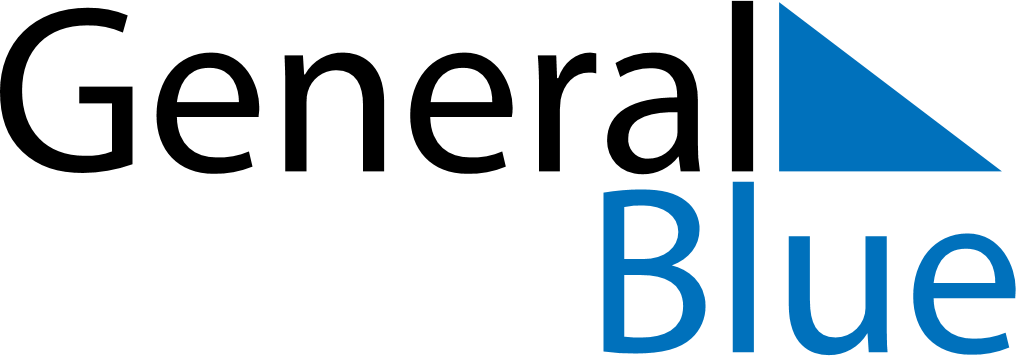 July 1, 2024 - July 7, 2024Weekly CalendarJuly 1, 2024 - July 7, 2024MondayJul 01TuesdayJul 02WednesdayJul 03ThursdayJul 04FridayJul 05SaturdayJul 06SundayJul 07MY NOTES